ҠАРАР                                                                                                  РЕШЕНИЕ29 март 2024 й                                                     № 10-3                                  29 марта 2024 гО внесении изменения в решение Совета от «28» ноября 2019 № 3-2
«Об установлении земельного налога на территории сельского поселения Октябрьский сельсовет муниципального района Благовещенский район Республики Башкортостан»В соответствии с Налоговым кодексом Российской Федерации, Федеральным законом от 6 октября 2003 года № 131-ФЗ «Об общих принципах организации местного самоуправления в Российской Федерации», Совет сельского поселения Октябрьский сельсовет муниципального района Благовещенский район Республики Башкортостан р е ш и л:1. Внести в Решение Совета сельского поселения Октябрьский сельсовет муниципального района Благовещенский район Республики Башкортостан от «28» ноября 2019 года № 3-2 «Об установлении земельного налога на территории сельского поселения Октябрьский сельсовет муниципального района Благовещенский район Республики Башкортостан» следующее изменение:пункт 3 изложить в следующей редакции:«3. Установить по земельному налогу следующие льготы:Освобождаются от налогообложения: ветераны Великой Отечественной войны;Налоговые льготы, установленные настоящим пунктом, не распространяются на земельные участки (часть, доли земельных участков), сдаваемые в аренду.2) Налоговая льгота может быть предоставлена на основании сведений, полученных налоговым органом в соответствии с Налоговым кодексом Российской Федерации и другими федеральными законами».2. Настоящее Решение обнародовать в установленном порядке.3. Настоящее Решение вступает в силу со дня его официального опубликования и распространяется на правоотношения, возникшие с 1 января 2024 года.4. Контроль за исполнением настоящего решения возложить на постоянную комиссию по бюджету, налогам и вопросам муниципальной собственности, развитию предпринимательства, земельным вопросам, благоустройству и экологии (Иликаеву И.Г.).Глава сельского поселения                                                     Н.Н. МаковееваАУЫЛ БИЛӘМӘҺЕ ХАКИМИӘТЕ ОКТЯБРЬСКИЙ АУЫЛ СОВЕТЫМУНИЦИПАЛЬ РАЙОНЫНЫҢБЛАГОВЕЩЕН РАЙОНЫБАШКОРТОСТАН РЕСПУБЛИКАhЫ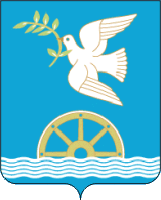 СОВЕТ СЕЛЬСКОГО ПОСЕЛЕНИЯ ОКТЯБРЬСКИЙ СЕЛЬСОВЕТМУНИЦИПАЛЬНОГО РАЙОНА БЛАГОВЕЩЕНСКИЙ РАЙОНРЕСПУБЛИКИ БАШКОРТОСТАН